Официальный сайт ОГЭ (ГИА 9) 2020 -2021Готовясь к экзаменам, стоит прежде всего обратить внимание на сайт Рособрнадзора (www.obrnadzor.gov.ru) и официальный информационный портал единого государственного экзамена (www.ege.edu.ru) – там в первую очередь публикуется информация о ОГЭ.На этих ресурсах можно ознакомиться с порядком проведения экзаменов, расписанием, особенностями ОГЭ по различным предметам; найти ответы на часто задаваемые вопросы.Официальные сайты ОГЭ 2021 - 9 классwww.gia.edu.ru - официальный информационный портал ОГЭ (здесь можно узнать результаты ОГЭ)www.fipi.ru - сайт ФИПИ ( открытый банк заданий, демоверсии КИМ)www.obrnadzor.gov.ru - официальный сайт Рособрнадзора.Результаты ОГЭ (ГИА 9) можно узнать на региональных сайтах. Их вы можете найти на официальном сайте информационного сопровождения  www.gia.edu.ru перейдя по ссылке Ваш регион (смотрите рисунок)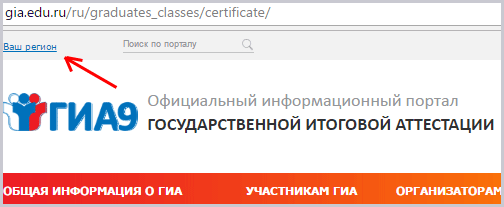 